John at the Cross of JesusJohn 1925b-27(NRSV)Meanwhile, standing near the cross of Jesus were his mother, and his mother’s sister, Mary the wife of Clopas, and Mary Magdalene. 26 When Jesus saw his mother and the disciple whom he loved standing beside her, he said to his mother, “Woman, here is your son.” 27 Then he said to the disciple, “Here is your mother.” And from that hour the disciple took her into his own home.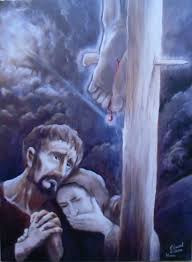 Putting It in ContextWhy we believe the “one whom Jesus loved” is JohnAll of the other disciples had scatteredMary was most likely widowed and living aloneJesus thought of his motherJesus trusted his discipleQuestions to considerCould it be that just as Judas was sent to betray Jesus, John was sent to be his beloved brother in ministry?Where was John standing at the cross?  What does this suggest about his character or frame of mind at the time?Why did John not run away as the other disciples did? What is the lesson for us as disciples of Jesus?